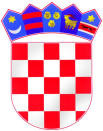 REPUBLIKA HRVATSKA OSNOVNA ŠKOLA EUGENA KVATERNIKAŠKOLSKA ULICA 410410 VELIKA GORICAKLASA: 007-04/24-02/04URBROJ: 238/31-17-01-24-02Velika Gorica, 19. travnja 2024. godineZ A P I S N I Ks 35. sjednice Školskog odbora Osnovne Škole Eugena Kvaternika održane 18. travnja 2024. godine s početkom u 07:30 i završetkom u 08:30 sati.Nazočni članovi:Irena Meštrović: izabrani predstavnik od strane učitelja i stručnih suradnikaVid Vučak: izabrani predstavnik od strane učitelja i stručnih suradnika; Mladen Panižić: izabrani predstavnik od strane radničkog vijećaSanja Šipušić Komar: izabrani predstavnik od strane roditeljaNenazočni članovi:Leon Lukinić: izabrani predstavnik osnivačaTomislav Brebrić - izabrani predstavnik osnivačaRudolf Vujević: izabrani predstavnik osnivačaPrisutni: Monika Brleković - ravnateljicaZapisničar: Marija Filip-tajnicaPredsjednica Školskog odbora je predložila sljedeći:D N E V N I   R E DVerificiranje Zapisnika s 34. sjednice Školskog odbora Osnovne Škole Eugena Kvaternika održane 08. ožujka 2024. godine, s početkom u 10:00 i završetkom u 18:00 satiPrijedlog Statuta OŠ Eugena Kvaternika - korigiraniDavanje prethodne suglasnosti ravnateljici Škole za zasnivanje radnog odnosa:- SPREMAČ/ICA - 1 izvršitelj, neodređeno nepuno radno vrijeme. 15 sati tjednoPrijedlog Pravilnika o raduPokretanje nabave za izgradnju pregradnog zida PŠ DubranecZahtjev za zaštitu prava Jasmina RudićPitanja i prijedloziUtvrđuje se da je predloženi Dnevni red jednoglasno usvojen.Ad. 1Školski odbor je jednoglasno, bez rasprave, usvojio zapisnik s 34. sjednice Školskog odbora Osnovne Škole Eugena Kvaternika održane 08. ožujka 2024. godine.Ad 2.Grad Velika Gorica kao osnivač OŠ Eugena Kvaternika zatražio je izmjenu prijedloga statuta koji je dostavljen u Grad za sjednicu Gradskog vijeća. Zbog izmjena i dopuna Zakona o odgoju i obrazovanju u osnovnoj i srednjoj školi (Narodne novine broj 156/23) potrebno je usklađivanja statuta. Osim usklađivanja s navedenim Zakonom izmijenjeni su i neki drugi članci, vezano uz druge propise. Budući da je bilo više izmjena, potrebno je donijeti novi Statut.Primjedbi nije bilo te je Školski odbor jednoglasno donio sljedeću:OdlukuŠkolski odbor donosi prijedlog Statuta OŠ Eugena Kvaternika.Ad .3Ravnateljica škole traži suglasnost za zapošljavanje spremača/ice.Na temelju članka 114 stavak 1. Zakona o odgoju i obrazovanju u osnovnoj i srednjoj školi, (NN,broj:87/08, 86/09, 92/10, 105/10, 90/11, 5/12, 16/12, 86/12, 126/12, 94/13, 152/14,07/17,68/18, 98/19, 64/20, 151/22, 156/23) i članka  17. Pravilnika o zapošljavanju te procijeni i vrednovanju kandidata za zapošljavanje, tražim prethodnu suglasnost  Školskog odbora za zasnivanje radnog odnosa s Melitom Hodalj na poslovima spremačice na neodređeno nepuno radno vrijeme, 15 sati tjedno.Obrazloženje:Od Ministarstva znanosti i obrazovanja zatražena je suglasnost za zapošljavanje spremačice na neodređeno puno radno vrijeme koju smo i dobili. Zlati Lukić dopunjena je satnica do punog radnog vremena, te je preostalo tri sata dnevno za što smo raspisali natječaj. Povjerenstvo predlaže zapošljavanje Melite Hodalj nakon provedenog usmenog razgovora, stoga ravnateljica traži suglasnost školskog odbora za zapošljavanje Melite Hodalj.Primjedbi nije bilo te je Školski odbor jednoglasno donio sljedeću:OdlukuŠkolski odbor daje suglasnost za zapošljavanje Melite Hodalj, nepuno neodređeno radno vrijeme, 15  sati tjedno.Ad 4.Zbog izmjena i dopuna Zakona o odgoju i obrazovanju u osnovnoj i srednjoj školi (Narodne novine broj 156/23), Uredbe o nazivima radnih mjesta, uvjetima za raspored i koeficijentima za obračun plaće u državnoj službi (Narodne novine broj 22/24) i  Temeljnog kolektivnog ugovora za zaposlenike u javnim službama (Narodne novine broj 22/29) potrebno je usklađivanje Pravilnika o radu OŠ Eugena Kvaternika.Primjedbi nije bilo te je Školski odbor jednoglasno donio sljedeću:OdlukuŠkolski odbor donosi Pravilnik o radu OŠ Eugena Kvaternika za 2024. godinu.Ad 5.Ravnateljica škole traži suglasnost za pokretanje nabave za izgradnju pregradnog zida u PŠ Dubranec.Primjedbi nije bilo te je Školski odbor jednoglasno donio sljedeću:OdlukuŠkolski odbor daje suglasnost ravnateljici za pokretanje nabave za izgradnju pregradnog zida u PŠ Dubranec.Ad 6.Jasmina Rudić, stručna suradnica pedagoginja, podnijela je zahtjev za zaštitu prava školskom odboru OŠ Eugena Kvaternika.Primjedbi nije bilo te je Školski odbor jednoglasno donio sljedeću:OdlukuOdbija se zahtjev za zaštitu prava Jasmine Rudić.Ad 7.Nije bilo.Budući da nije bilo daljnjih prijedloga ni pitanja, sjednica je završena u 08:30 sati.Zapisnik vodila:                                                               	       Predsjednica Školskog odbora:  Marija Filip						                	 Irena Meštrović